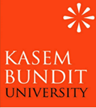 แบบคำขอรับการพิจารณากำหนดตำแหน่งทางวิชาการเฉพาะด้าน เพื่อขอดำรงตำแหน่ง......................................................................ด้าน...............................................................................................ในรหัส.........สาขาวิชา...............................................รหัส..............อนุสาขาวิชา........................................ของนาย/นาง/นางสาว...........................................................................................................................สาขาวิชา.......................................................คณะ........................................มหาวิทยาลัยเกษมบัณฑิตเอกสารแนบท้ายระเบียบคณะกรรมการการอุดมศึกษาว่าด้วย มาตรฐานหลักเกณฑ์และวิธีการแต่งตั้งคณาจารย์ให้ดำรงตำแหน่งทางวิชาการ                      ในสถาบันอุดมศึกษาเอกชน พ.ศ. 2565....................................................แบบคำขอรับการพิจารณากำหนดตำแหน่งทางวิชาการเฉพาะด้านส่วนที่ 1 แบบประวัติส่วนตัวและผลงานทางวิชาการแบบประวัติส่วนตัวและผลงานทางวิชาการเพื่อขอแต่งตั้งให้ดำรงตำแหน่ง ผู้ช่วยศาสตราจารย์ รองศาสตราจารย์ ศาสตราจารย์        ด้านรับใช้ท้องถิ่นและสังคม สร้างสรรค์สุนทรียะ ศิลปะ การสอน นวัตกรรม ศาสนา    โดยวิธีปกติ วิธีที่ 1 วิธีที่ 2 พิเศษใน (รหัส......) สาขาวิชา.................................................... (รหัส......) อนุสาขาวิชา ....................................ของ นาย นาง นางสาว....................................................................................................................สังกัด สาขาวิชา........................................................คณะ...........................................มหาวิทยาลัยเกษมบัณฑิต----------------------------------------------------------------1. ประวัติส่วนตัว    1.1 วัน เดือน ปีเกิด.........................................................................................................................................    1.2 อายุ.......................ปี       1.3 การศึกษาระดับอุดมศึกษา (ระบุชื่อคุณวุฒิเต็มพร้อมสาขาวิชา และกรณีสำเร็จการศึกษาจากต่างประเทศให้ระบุเป็นภาษาอังกฤษ) 2. ประวัติการทำงาน     2.1 ปัจจุบันดำรงตำแหน่ง อาจารย์  ผู้ช่วยศาสตราจารย์ รองศาสตราจารย์    2.2 ได้รับแต่งตั้งให้ดำรงตำแหน่ง อาจารย์  เมื่อวันที่.....เดือน..................พ.ศ...............    2.3 ได้รับแต่งตั้งให้ดำรงตำแหน่ง ผู้ช่วยศาสตราจารย์          โดย วิธีปกติ  วิธีพิเศษ ใน (รหัส......) สาขาวิชา..................... (รหัส......) อนุสาขาวิชา ...................เมื่อวันที่......เดือน..................พ.ศ......2.4 ได้รับแต่งตั้งให้ดำรงตำแหน่ง รองศาสตราจารย์ รองศาสตราจารย์พิเศษ      โดย  วิธีปกติ วิธีที่ 1 วิธีที่ 2 วิธีที่3  วิธีพิเศษ	 ใน (รหัส......) สาขาวิชา............................... (รหัส......) อนุสาขาวิชา ...................... เมื่อวันที่......เดือน..................พ.ศ...............**ในกรณีที่เคยปฏิบัติงานในตำแหน่งอื่น หรือเคยดำรงตำแหน่งอาจารย์ประจำและ/หรือตำแหน่งทางวิชาการในสังกัดอื่น ให้ระบุตำแหน่ง สังกัด และวัน เดือน ปี ที่ดำรงตำแหน่งนั้นด้วย**อายุการทำงาน......ปี.......เดือน3. ภาระงานย้อนหลัง 3 ปี (เป็นภาระงานที่ทำโดยความเห็นชอบจากเจ้าสังกัด)	3.1 งานสอนในหลักสูตรของมหาวิทยาลัยเกษมบัณฑิต (โปรดระบุระดับปริญญาตรีหรือบัณฑิตศึกษา)  3.2 งานวิจัย (ย้อนหลังไม่เกิน 3 ปี) 3.3 งานบริการทางวิชาการ (ย้อนหลังไม่เกิน 3 ปี-ระบุว่าทำหน้าที่ใด ชื่อโครงการ และจัดเมื่อใด) 3.4 งานบริหาร (ย้อนหลังไม่เกิน 3 ปี)   3.5 งานอื่น ๆ ที่เกี่ยวข้อง (ย้อนหลังไม่เกิน 3 ปี และระบุเฉพาะที่เกี่ยวข้องกับตำแหน่งทางวิชาการ)4. ผลงานทางวิชาการ (โปรดกรอกข้อมูลเฉพาะด้านที่เสนอ ลบด้านที่ไม่ได้เลือกออก ผลงานทางวิชาการ   ทุกประเภท ให้เสนอโดยเขียนตามหลักของการเขียนเอกสารอ้างอิง ประกอบด้วยชื่อผู้แต่ง ปี พ.ศ. ชื่อเรื่อง แหล่งพิมพ์ จำนวนหน้าตามแบบ APA 7) 4.1 ผลงานทางวิชาการเฉพาะด้านที่เสนอเพื่อประกอบการพิจารณาตำแหน่ง  ผู้ช่วยศาสตราจารย์ /         ผู้ช่วยศาสตราจารย์พิเศษ         4.1.1. ผลงานรับใช้ท้องถิ่นและสังคมคลิกที่นี่)                   4.1.1.1 .....................................................................................................................................................................................................................................................................................................................  สถานะของผู้ขอในผลงานเผยแพร่โดย (โปรดระบุวิธีเผยแพร่)......................................................................................ระบุรายละเอียดการเผยแพร่ ...........................................................................................................................................................................................................................................คณะกรรมการ..............................................ซึ่งแต่งตั้งโดย..................................................                  ได้ตรวจสอบและรับรองการเผยแพร่แล้ว เมื่อ.......................................................................ผลงานนี้เคยใช้สำหรับการพิจารณาขอกำหนดตำแหน่ง ผู้ช่วยศาสตราจารย์ / ผู้ช่วยศาสตราจารย์พิเศษ มาแล้วหรือไม่ ไม่เคยใช้ เคยใช้ (เมื่อปี พ.ศ. ........และผลการพิจารณาคุณภาพอยู่ในระดับ.....ตามเกณฑ์ที่                คณะกรรมการกำหนด)4.1.2 ผลงานสร้างสรรค์ด้านสุนทรียะ ศิลปะ	4.1.2.1..........................................................................................................................................	.......................................................................................................................................................  ผู้ขอเป็นผู้ดำเนินการหลักและมีส่วนร่วมในผลงานร้อยละ....................................................  เผยแพร่โดย (โปรดระบุวิธีเผยแพร่)......................................................................................ระบุรายละเอียดการเผยแพร่ ...........................................................................................................................................................................................................................................คณะกรรมการ..............................................ซึ่งแต่งตั้งโดย..................................................                  ได้ตรวจสอบและรับรองการเผยแพร่แล้ว เมื่อ.......................................................................ผลงานนี้เคยใช้สำหรับการพิจารณาขอกำหนดตำแหน่งผู้ช่วยศาสตราจารย์/ผู้ช่วยศาสตราจารย์พิเศษ .มาแล้วหรือไม่  ไม่เคยใช้  เคยใช้ (เมื่อปี พ.ศ........และผลการพิจารณาคุณภาพอยู่ในระดับ....... ตามเกณฑ์ที่คณะกรรมการกำหนด)4.1.3  ผลงานการสอน4.1.3.1............................................................................................................................................	      ........................................................................................................................................................  สถานะของผู้ขอในผลงานเผยแพร่โดย (โปรดระบุวิธีเผยแพร่)......................................................................................ระบุรายละเอียดการเผยแพร่ ...........................................................................................................................................................................................................................................คณะกรรมการ..............................................ซึ่งแต่งตั้งโดย..................................................                  ได้ตรวจสอบและรับรองการเผยแพร่แล้ว เมื่อ.......................................................................ผลงงานนี้เคยใช้สำหรับการพิจารณาขอกำหนดตำแหน่ง ผู้ช่วยศาสตราจารย์ /ผู้ช่วยศาสตราจารย์พิเศษ .มาแล้วหรือไม่  ไม่เคยใช้  เคยใช้ (เมื่อปี พ.ศ...................และผลการพิจารณาคุณภาพอยู่ในระดับ....... ตามเกณฑ์ที่คณะกรรมการกำหนด)4.1.4  ผลงานนวัตกรรม4.1.4.1............................................................................................................................................	      ........................................................................................................................................................  สถานะของผู้ขอในผลงานเผยแพร่โดย (โปรดระบุวิธีเผยแพร่)......................................................................................ระบุรายละเอียดการเผยแพร่ ...........................................................................................................................................................................................................................................คณะกรรมการ..............................................ซึ่งแต่งตั้งโดย..................................................                  ได้ตรวจสอบและรับรองการเผยแพร่แล้ว เมื่อ.......................................................................ผลงงานนี้เคยใช้สำหรับการพิจารณาขอกำหนดตำแหน่ง ผู้ช่วยศาสตราจารย์ /ผู้ช่วยศาสตราจารย์พิเศษ .มาแล้วหรือไม่  ไม่เคยใช้  เคยใช้ (เมื่อปี พ.ศ...................และผลการพิจารณาคุณภาพอยู่ในระดับ....... ตามเกณฑ์ที่คณะกรรมการกำหนด)	4.1.5 ผลงานศาสนา	4.1.5.1 ..........................................................................................................................................     	........................................................................................................................................................  ผู้ขอเป็นผู้ดำเนินการหลักและมีส่วนร่วมในผลงานร้อยละ....................................................  เผยแพร่โดย (โปรดระบุวิธีเผยแพร่)......................................................................................ระบุรายละเอียดการเผยแพร่ ...........................................................................................................................................................................................................................................คณะกรรมการ..............................................ซึ่งแต่งตั้งโดย..................................................                  ได้ตรวจสอบและรับรองการเผยแพร่แล้ว เมื่อ.......................................................................ผลงานนี้เคยใช้สำหรับการพิจารณาขอกำหนดตำแหน่งผู้ช่วยศาสตราจารย์/ผู้ช่วยศาสตราจารย์พิเศษ .มาแล้วหรือไม่  ไม่เคยใช้  เคยใช้ (เมื่อปี พ.ศ........และผลการพิจารณาคุณภาพอยู่ในระดับ....... ตามเกณฑ์ที่คณะกรรมการกำหนด)**ผู้ขอตำแหน่งผู้ช่วยศาสตราจารย์กรอกเฉพาะข้อ4.1 แล้วลบข้อ4.2 4.3และข้อความนี้ออกก่อนส่ง*****ผู้ขอตำแหน่งรองศาสตราจารย์ กรอกข้อ4.1และ4.2 แล้วลบข้อ 4.3 และข้อความนี้ออกก่อนส่ง***4.2 ผลงานทางวิชาการเฉพาะด้านที่เสนอเพื่อประกอบการพิจารณาตำแหน่ง  รองศาสตราจารย์ / รองศาสตราจารย์พิเศษ          4.2.1. ผลงานรับใช้ท้องถิ่นและสังคม (ดูคำจำกัดความและการเผยแพร่ คลิกที่นี่)                   4.2.1.1 ....................................................................................................................................... .....................................................................................................................................................สถานะของผู้ขอในผลงานเผยแพร่โดย (โปรดระบุวิธีเผยแพร่)......................................................................................ระบุรายละเอียดการเผยแพร่ ...........................................................................................................................................................................................................................................คณะกรรมการ..............................................ซึ่งแต่งตั้งโดย..................................................                  ได้ตรวจสอบและรับรองการเผยแพร่แล้ว เมื่อ.......................................................................                 ผลงานนี้เคยใช้สำหรับการพิจารณาขอกำหนดตำแหน่ง ผู้ช่วยศาสตราจารย์/ ผู้ช่วยศาสตราจารย์พิเศษ /รองศาสตราจารย์ /รองศาสตราจารย์พิเศษ. มาแล้วหรือไม่  ไม่เคยใช้  เคยใช้ (เมื่อปี พ.ศ.........และผลการพิจารณาคุณภาพอยู่ในระดับ.......       ตามเกณฑ์ที่คณะกรรมการกำหนด)4.2.2 ผลงานสร้างสรรค์ด้านสุนทรียะ ศิลปะ		4.2.2.1 ..............................................................................................................................................................................................................................................................................................   ผู้ขอเป็นผู้ดำเนินการหลักและมีส่วนร่วมในผลงานร้อยละ....................................................  เผยแพร่โดย (โปรดระบุวิธีเผยแพร่)......................................................................................ระบุรายละเอียดการเผยแพร่ ...........................................................................................................................................................................................................................................คณะกรรมการ..............................................ซึ่งแต่งตั้งโดย..................................................                  ได้ตรวจสอบและรับรองการเผยแพร่แล้ว เมื่อ.......................................................................ผลงานนี้เคยใช้สำหรับการพิจารณาขอกำหนดตำแหน่งผู้ช่วยศาสตราจารย์/ ผู้ช่วยศาสตราจารย์พิเศษ/ รองศาสตราจารย์ /รองศาสตราจารย์พิเศษ..มาแล้วหรือไม่ ไม่เคยใช้ เคยใช้ (เมื่อปี พ.ศ........และผลการพิจารณาคุณภาพอยู่ในระดับ....... ตามเกณฑ์ที่คณะกรรมการกำหนด)	4.2.3 ผลงานการสอน4.2.3.1 .................................................................................................................................... 	      ...................................................................................................................................................  สถานะของผู้ขอในผลงานเผยแพร่โดย (โปรดระบุวิธีเผยแพร่)......................................................................................ระบุรายละเอียดการเผยแพร่ ...........................................................................................................................................................................................................................................คณะกรรมการ..............................................ซึ่งแต่งตั้งโดย..................................................                  ได้ตรวจสอบและรับรองการเผยแพร่แล้ว เมื่อ.......................................................................                   ผลงานนี้เคยใช้สำหรับการพิจารณาขอกำหนดตำแหน่งผู้ช่วยศาสตราจารย์/ ผู้ช่วยศาสตราจารย์พิเศษ/ รองศาสตราจารย์ /รองศาสตราจารย์พิเศษ..มาแล้วหรือไม่  ไม่เคยใช้  เคยใช้ (เมื่อปี พ.ศ...................และผลการพิจารณาคุณภาพอยู่ในระดับ....... ตามเกณฑ์ที่คณะกรรมการกำหนด)4.2.4  ผลงานนวัตกรรม4.2.4.1............................................................................................................................................	      ........................................................................................................................................................  สถานะของผู้ขอในผลงานเผยแพร่โดย (โปรดระบุวิธีเผยแพร่)......................................................................................ระบุรายละเอียดการเผยแพร่ ...........................................................................................................................................................................................................................................คณะกรรมการ..............................................ซึ่งแต่งตั้งโดย..................................................                  ได้ตรวจสอบและรับรองการเผยแพร่แล้ว เมื่อ.......................................................................        ผลงานนี้เคยใช้สำหรับการพิจารณาขอกำหนดตำแหน่ง ผู้ช่วยศาสตราจารย์/ ผู้ช่วยศาสตราจารย์พิเศษ/ รองศาสตราจารย์ /รองศาสตราจารย์พิเศษ..มาแล้วหรือไม่  ไม่เคยใช้  เคยใช้ (เมื่อปี พ.ศ...................และผลการพิจารณาคุณภาพอยู่ในระดับ....... ตามเกณฑ์ที่คณะกรรมการกำหนด)	4.2.5 ผลงานศาสนา	4.2.5.1 ..........................................................................................................................................     	........................................................................................................................................................  ผู้ขอเป็นผู้ดำเนินการหลักและมีส่วนร่วมในผลงานร้อยละ....................................................  เผยแพร่โดย (โปรดระบุวิธีเผยแพร่)......................................................................................ระบุรายละเอียดการเผยแพร่ ...........................................................................................................................................................................................................................................คณะกรรมการ..............................................ซึ่งแต่งตั้งโดย..................................................                  ได้ตรวจสอบและรับรองการเผยแพร่แล้ว เมื่อ.......................................................................        ผลงานนี้เคยใช้สำหรับการพิจารณาขอกำหนดตำแหน่ง ผู้ช่วยศาสตราจารย์/ ผู้ช่วยศาสตราจารย์พิเศษ/ รองศาสตราจารย์ /รองศาสตราจารย์พิเศษ..มาแล้วหรือไม่  ไม่เคยใช้  เคยใช้ (เมื่อปี พ.ศ...................และผลการพิจารณาคุณภาพอยู่ในระดับ....... ตามเกณฑ์ที่คณะกรรมการกำหนด)**ผู้ขอตำแหน่งศาสตราจารย์กรอกข้อ 4.1 4.2และ4.3แล้วลบข้อความนี้ออกก่อนส่ง**4.3 ผลงานทางวิชาการเฉพาะด้านที่เสนอเพื่อประกอบการพิจารณาตำแหน่ง  ศาสตราจารย์ /  ศาสตราจารย์พิเศษ          4.3.1. ผลงานรับใช้ท้องถิ่นและสังคม (ดูคำจำกัดความและการเผยแพร่ คลิกที่นี่)                   4.3.1.1 ....................................................................................................................................... .....................................................................................................................................................สถานะของผู้ขอในผลงานเผยแพร่โดย (โปรดระบุวิธีเผยแพร่)......................................................................................ระบุรายละเอียดการเผยแพร่ ...........................................................................................................................................................................................................................................คณะกรรมการ..............................................ซึ่งแต่งตั้งโดย..................................................                  ได้ตรวจสอบและรับรองการเผยแพร่แล้ว เมื่อ.......................................................................                      	ผลงานนี้เคยใช้สำหรับการพิจารณาขอกำหนดตำแหน่งผู้ช่วยศาสตราจารย์/ผู้ช่วยศาสตราจารย์พิเศษ /รองศาสตราจารย์ /รองศาสตราจารย์พิเศษ./ศาสตราจารย์ /ศาสตราจารย์พิเศษ มาแล้วหรือไม่  ไม่เคยใช้  เคยใช้ (เมื่อปี พ.ศ.........และผลการพิจารณาคุณภาพอยู่ในระดับ.......       ตามเกณฑ์ที่คณะกรรมการกำหนด)4.3.2 ผลงานสร้างสรรค์ด้านสุนทรียะ ศิลปะ		4.3.2.1............................................................................................................................................................................................................................................................................................   ผู้ขอเป็นผู้ดำเนินการหลักและมีส่วนร่วมในผลงานร้อยละ....................................................  เผยแพร่โดย (โปรดระบุวิธีเผยแพร่)......................................................................................ระบุรายละเอียดการเผยแพร่ ...........................................................................................................................................................................................................................................คณะกรรมการ..............................................ซึ่งแต่งตั้งโดย..................................................                  ได้ตรวจสอบและรับรองการเผยแพร่แล้ว เมื่อ.......................................................................  ผลงานนี้เคยใช้สำหรับการพิจารณาขอกำหนดตำแหน่งผู้ช่วยศาสตราจารย์/ผู้ช่วยศาสตราจารย์พิเศษ /รองศาสตราจารย์ /รองศาสตราจารย์พิเศษ./ศาสตราจารย์ /ศาสตราจารย์พิเศษ มาแล้วหรือไม่ ไม่เคยใช้ เคยใช้ (เมื่อปี พ.ศ........และผลการพิจารณาคุณภาพอยู่ในระดับ....... ตามเกณฑ์ที่คณะกรรมการกำหนด)4.3.3 ผลงานการสอน4.3.3.1 .................................................................................................................................... 	      ...................................................................................................................................................  สถานะของผู้ขอในผลงานเผยแพร่โดย (โปรดระบุวิธีเผยแพร่)......................................................................................ระบุรายละเอียดการเผยแพร่ ...........................................................................................................................................................................................................................................คณะกรรมการ..............................................ซึ่งแต่งตั้งโดย..................................................                  ได้ตรวจสอบและรับรองการเผยแพร่แล้ว เมื่อ.......................................................................ผลงานนี้เคยใช้สำหรับการพิจารณาขอกำหนดตำแหน่งผู้ช่วยศาสตราจารย์/ผู้ช่วยศาสตราจารย์พิเศษ / รองศาสตราจารย์ /รองศาสตราจารย์พิเศษ./ศาสตราจารย์ /ศาสตราจารย์พิเศษ มาแล้วหรือไม่	  ไม่เคยใช้  เคยใช้ (เมื่อปี พ.ศ...................และผลการพิจารณาคุณภาพอยู่ในระดับ.......       ตามเกณฑ์ที่คณะกรรมการกำหนด)4.3.4  ผลงานนวัตกรรม4.3.4.1............................................................................................................................................	      ........................................................................................................................................................  สถานะของผู้ขอในผลงานเผยแพร่โดย (โปรดระบุวิธีเผยแพร่)......................................................................................ระบุรายละเอียดการเผยแพร่ ...........................................................................................................................................................................................................................................คณะกรรมการ..............................................ซึ่งแต่งตั้งโดย..................................................                  ได้ตรวจสอบและรับรองการเผยแพร่แล้ว เมื่อ.......................................................................ผลงานนี้เคยใช้สำหรับการพิจารณาขอกำหนดตำแหน่งผู้ช่วยศาสตราจารย์/ผู้ช่วยศาสตราจารย์พิเศษ /รองศาสตราจารย์ /รองศาสตราจารย์พิเศษ./ศาสตราจารย์ /ศาสตราจารย์พิเศษ มาแล้วหรือไม่  ไม่เคยใช้  เคยใช้ (เมื่อปี พ.ศ...................และผลการพิจารณาคุณภาพอยู่ในระดับ....... ตามเกณฑ์ที่คณะกรรมการกำหนด)	4.3.5 ผลงานศาสนา	4.3.5.1 ..........................................................................................................................................     	........................................................................................................................................................  ผู้ขอเป็นผู้ดำเนินการหลักและมีส่วนร่วมในผลงานร้อยละ....................................................  เผยแพร่โดย (โปรดระบุวิธีเผยแพร่)......................................................................................ระบุรายละเอียดการเผยแพร่ ...........................................................................................................................................................................................................................................คณะกรรมการ..............................................ซึ่งแต่งตั้งโดย..................................................                  ได้ตรวจสอบและรับรองการเผยแพร่แล้ว เมื่อ.......................................................................ผลงานนี้เคยใช้สำหรับการพิจารณาขอกำหนดตำแหน่งผู้ช่วยศาสตราจารย์/ผู้ช่วยศาสตราจารย์พิเศษ /รองศาสตราจารย์ /รองศาสตราจารย์พิเศษ./ศาสตราจารย์ /ศาสตราจารย์พิเศษ มาแล้วหรือไม่  ไม่เคยใช้  เคยใช้ (เมื่อปี พ.ศ.........และผลการพิจารณาคุณภาพอยู่ในระดับ.......       	ตามเกณฑ์ที่คณะกรรมการกำหนด)            ข้าพเจ้า (นาย/นาง/นางสาว)..................................................................................ขอรับรองว่าข้อความดังกล่าวข้างต้นเป็นความจริงทุกประการ และข้าพเจ้ารับทราบแล้วว่า หากตรวจพบเมื่อใดก็ตามว่าข้าพเจ้ามีการจงใจแจ้งคุณสมบัติเฉพาะสำหรับตำแหน่งไม่ตรงกับความเป็นจริง และหรือมีความประพฤติผิดจริยธรรมและจรรยาบรรณทางวิชาการ ตามที่กำหนดไว้ในข้อบังคับมหาวิทยาลัยเกษมบัณฑิต ว่าด้วยการแต่งตั้งคณาจารย์ให้ดำรงตำแหน่งทางวิชาการ พ.ศ.2565 ไม่ว่าจะเป็นผลงานทางวิชาการหรือเอกสารหลักฐานที่ใช้ในการประเมินผลการสอน ข้าพเจ้ายินดีรับการลงโทษตามข้อบังคับของมหาวิทยาลัยเกษมบัณฑิต     ลงชื่อ.......................................................เจ้าของประวัติ			        	          ตำแหน่ง.....................................................			         		 วันที่...........เดือน...................พ.ศ...........Email: ....................................................โทรศัพท์มือถือ........................................ โทรศัพท์ภายใน มกบ..............................เอกสารแนบท้ายแบบประวัติส่วนตัวและผลงานทางวิชาการ(นาย/นาง/นางสาว)................................................................สรุปสาระสำคัญของผลงานทางวิชาการ 1. ผลงานมีเนื้อหาเกี่ยวกับเรื่องอะไร2. ผลที่ได้รับ3. การนำไปใช้ประโยชน์4. ผลงานทางวิชาการแสดงให้เห็นถึงความเชี่ยวชาญอย่างไรแนวการเขียน อธิบายสรุปภาพรวมทั้งหมดของผลงานวิชาการในแต่ละประเด็นให้ชัดเจน จำนวน 1 ฉบับคุณวุฒิ/วิทยานิพนธ์และงานวิจัย/อาจารย์ที่ปรึกษาคุณวุฒิ/วิทยานิพนธ์และงานวิจัย/อาจารย์ที่ปรึกษาปี  พ.ศ.  ที่จบชื่อสถานศึกษาและประเทศ1.3.1ระดับปริญญาเอกคุณวุฒิ................................สาขาวิชา.........................วิทยานิพนธ์/งานวิจัย เรื่อง.........................................ชื่ออาจารย์ที่ปรึกษา...................................................1.3.2ระดับปริญญาโทคุณวุฒิ................................สาขาวิชา.........................วิทยานิพนธ์/งานวิจัย เรื่อง.........................................ชื่ออาจารย์ที่ปรึกษา...................................................1.3.3ระดับปริญญาตรีคุณวุฒิ................................สาขาวิชา.........................2.5 ตำแหน่งอื่น ๆ  (โปรดระบุเฉพาะตำแหน่งหลัก ๆ ในปัจจุบัน  กรณีไม่มี ให้ระบุว่า “ไม่มี”)2.5 ตำแหน่งอื่น ๆ  (โปรดระบุเฉพาะตำแหน่งหลัก ๆ ในปัจจุบัน  กรณีไม่มี ให้ระบุว่า “ไม่มี”)2.5.12.5.22.5.32.6 การได้รับเชิญเป็นวิทยากรในที่ประชุมวิชาการระดับนานาชาติและการได้รับการยกย่อง     ระดับนานาชาติ อื่น ๆ (โปรดระบุข้อมูลย้อนหลัง 5 ปี กรณีไม่มี ให้ระบุว่า “ไม่มี”))2.6 การได้รับเชิญเป็นวิทยากรในที่ประชุมวิชาการระดับนานาชาติและการได้รับการยกย่อง     ระดับนานาชาติ อื่น ๆ (โปรดระบุข้อมูลย้อนหลัง 5 ปี กรณีไม่มี ให้ระบุว่า “ไม่มี”))2.6.12.6.22.6.3ระดับรายวิชาที่สอนชม.ต่อสัปดาห์ชม.ต่อสัปดาห์เปิดสอนภาค/ปีการศึกษาระดับรายวิชาที่สอนบรรยายปฏิบัติเปิดสอนภาค/ปีการศึกษาเรื่องที่ได้รับทุนวิจัยในฐานะหัวหน้าโครงการ(principal investigator)แหล่งทุนในระหว่างปีที่ทำวิจัยระยะเวลาที่ใช้ในแต่ละโครงการประเภทของกิจกรรมชม.ทำการ ต่อ สัปดาห์งานบริหารที่ได้รับมอบหมายให้รับผิดชอบโดยตรงชม.ทำการ ต่อ สัปดาห์ประเภทของกิจกรรมชม.ทำการ ต่อ สัปดาห์ ผู้ประพันธ์อันดับแรก (first author)    ผู้ประพันธ์บรรณกิจ (corresponding author)  ผู้ประพันธ์อันดับแรก (first author)    ผู้ประพันธ์บรรณกิจ (corresponding author)  ผู้ประพันธ์อันดับแรก (first author)    ผู้ประพันธ์บรรณกิจ (corresponding author)  ผู้ประพันธ์อันดับแรก (first author)    ผู้ประพันธ์บรรณกิจ (corresponding author)  ผู้ประพันธ์อันดับแรก (first author)    ผู้ประพันธ์บรรณกิจ (corresponding author)  ผู้ประพันธ์อันดับแรก (first author)    ผู้ประพันธ์บรรณกิจ (corresponding author)  ผู้ประพันธ์อันดับแรก (first author)    ผู้ประพันธ์บรรณกิจ (corresponding author)  ผู้ประพันธ์อันดับแรก (first author)    ผู้ประพันธ์บรรณกิจ (corresponding author)  ผู้ประพันธ์อันดับแรก (first author)    ผู้ประพันธ์บรรณกิจ (corresponding author) 